	   Chewelah Arts Guild Minutes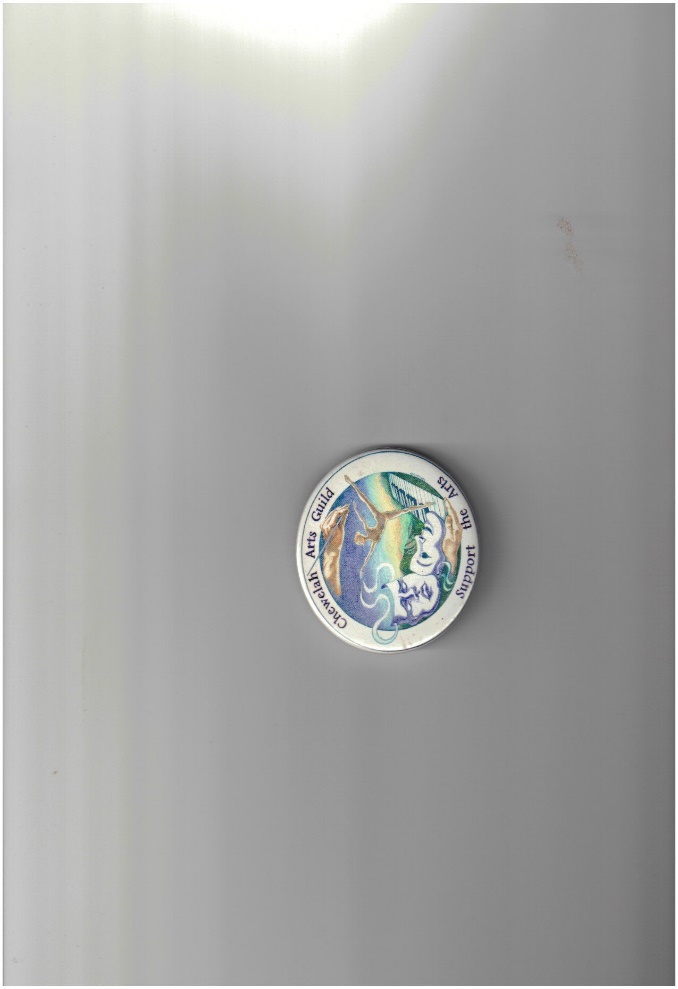                      November 19, 2019    Meeting called to order by Vice President Tom Bristol at 5:30 p.m. at the Chewelah Center for the Arts (PACA).
CORRESPONDENCE:  CAG received a request for $125 for sponsorship from the Woodland Community Theatre. Diane E. Moved that we approve a $125 Gold Sponsor donation to the Woodland Community Theater annually, Kay Seconded, Motion carried.MINUTES: The CAG October Meeting Minutes: John Moved to accept the October 15, 2019 as amended. 
Gail Seconded, Motion carried.TREASURERS REPORT: Terry presented copies of Profit & Loss Budget vs. Actual – January 1 through November 16, 2019. Terry also gave financial balances; Net Income – $5,821.28 Checking $31,869.75 Savings $1,746.86, CD $5,684.56 as well as PayPal $286.17 with a total of $39,587.34. Susanne Moved the treasurers report as written, Indigo Seconded, Motion carried. Upcoming/Recent Events, Activities and Reports:Light Up the Park: Tabitha reported Safeway donated 150 pumpkins along with those people brought in. She had plenty of volunteers and thanked everyone. Maps were passed in the park showing where the events were happening they worked well. The photo booth, Senior All-Nighter’s and Firefighters booths did well. Tabitha stated that she received a lot of positive feedback. Kiwanis donated $300 toward Light up the Park.Joy to the World: Robert stated that at their recent meeting the Joy Committee spent most of the time going over volunteer needs, ticket taking, program passers, kitchen (run by Leslie and Susanne) and have successfully filled the volunteer needs. Promotion and publicity – KCHW will do a phone interview with one of the performers from 8:00 – 8:30 a.m. on the 3rd of December. A 3x6 ad will be placed in the Independent next week. A number of people at the CAG meeting volunteered to help Leslie and Susanne with kitchen cleanup.OLD BUSINESS:Board Transition: Tom reported that we need a Board pro-tem for Dawn’s Presidency. Betty Myers volunteered to fill the empty Board position. A unanimous vote was taken by the Board and accepted Betty Myer to fill the position. Tom will act as the President pro-tem unless someone else steps up.Indigo volunteered to act as pro-tem for the Vice President. Leslie Moved that we accept Indigo as pro-tem. Susanne Seconded, Motion carried. CAG Treasurer: Terry is resigning as treasurer. There was much discussion on how CAG will fill her position. Susanne suggested that since treasurer duties is a big job that we may consider paying someone to take that responsibility. It was also suggested that the treasurer’s responsibilities be given to more than one person. Future discussion will continue at a later meeting. Tom asked that anyone who knows of a qualified person who understands QuickBooks be approached to be a paid or volunteer as treasurer before the next meeting.  Terry said she spends 20 hours a month. Tom asked that we all think about nominations for President, Vice-President and Treasurer for the annual meeting in February. Calendar: The 2020 calendar is not available at this time, Indigo volunteered to look at the thumb drive to extract it. Indigo also volunteered to be in charge of the calendar in 2020.Ideas for the Hemingway Donation: Diane E. asked if people could come up with proposals on how to use the money.Gail Moved we use some Hemingway money for the Chewelah Summer Arts Program, Indigo Seconded, Motion carried.2020 Budget – Not all budget reports are in, this will be deferred until the next meeting.NEW BUSINESS:PayPal: Diane K. will talk to Jackie Brewer about how PayPal is being charged by Weebly for the website and the domain name.Northeast Washington Health Conference Center: Leslie purchased a nice Sees box of candy with a thank you from CAG for the Northeast Washington Health Conference Center for letting the Chewelah Arts Guild use the center for past monthly meetings.Standing Committee Discussions: Membership – Diane E. updated earlier discussion about those who join during the year be rebilled for membership the month of May to keep the membership on an equal billing basis. She also suggested that current Chewelah Arts Guild brochure be updated and reprinted with new membership dues. She also stated that a current membership form could be handed out at different events until new brochures are printed.Creative Districts – Diane E shared that an Ice Cream Social will be held at Quartzite Brewery on December 4, 2019 – from 6-8 p.m. She went on to say that she e-mailed an invitation to CAG membership. UPCOMING EVENTS:Dates to Remember:	 Ice Cream Social – December 4th – Quartzite Brewery – 6-8 p.m.Joy to the World – December 8thCommunity Art Show – February 13th - 16th, 2020The Chewelah Arts Guild Annual Meeting – February 22, 2020 at 9:00 a.m.Meeting Adjourned at 7:45 pm. Respectfully, Anita Talbott, SecretaryMembers present: Tom Bristol, Tabitha Baugh, Diane Evans, Terry Ely, Gail Churape, Susanne Griepp, Kay Lupton, Leslie Kristiansen, Tim Youngbluth, Glenda Booth, Betty Myers, Robert Nein, John Grumbach, Indigo Kennedy and Anita TalbottWas Tim there? I don’t remember seeing him.